Consiglio di Dipartimento n. 6/2021Verbale della Seduta del 9 giugno 2021Il giorno mercoledì 9 giugno 2021, alle ore 12:00, è convocato telematicamente il Consiglio del Dipartimento di Economia Aziendale in seduta ordinaria, come da convocazione del 25 maggio 2021. In base al Regolamento di Ateneo per lo svolgimento delle adunanze telematiche degli organi collegiali, il Consiglio telematico è stato convocato tramite piattaforma Microsoft Teams per discutere il seguenteORDINE DEL GIORNOComunicazioniApprovazione verbale seduta precedenteProgrammazione assunzionaleDidatticaRicercaScuola ESATerza missione InternazionalizzazioneSistema qualità Provvedimenti docenti e assegnisti di ricercaAccordi, Contratti e ConvenzioniIncarichi di prestazione e borse di studioVarie ed eventualiSono presenti:i professori di I fascia: F.Bassan, P.Carbone, M.Cenci, P.Demartini, G.Di Cecco, F.Fiordelisi, F.G.Grandis, M.C.Lucchetti, M.Marchiori, M.Paoloni, C.A.Pratesi, D.A.Previati, S.Pucci, M.Rabitti, M.Tutino, P.Valensise;i professori di II fascia: S.Arduini, E.Bellisario, M.Caratelli, M.Celli, F.Manni, L.Marchegiani, O.Martucci, G.Mattia, A.Pezzi, C.Regoliosi;i ricercatori: L.Biondi, V.Cillo, A.Congedo, L.Di Pietro, F.Faggioni, R.Guglielmetti Mugion, K.Lelo, D.Magni, G.Mattei, E.Menicucci, R.Merli, G.Stemperini;il personale tecnico-amministrativo: P.Campetella, C.Mizzoni, L.Tuzza;gli studenti: F.Santoleri.Sono assenti giustificati:i professori di I fascia: D.Mottura;i professori di II fascia: A.Gheno, L.Lampariello, O.Ricci;i ricercatori: G.Biferali, M.Corradini, V.Pieri, L.Principato. F.S.Stentella Lopes;il personale tecnico-amministrativo: F.Fanchiotti, M.L.Nuccilli;gli studenti: A.Sapia.Sono assenti:i professori di I fascia: G.Marini, M.F.Renzi.i professori di II fascia: A.Carleo, R.M.M.D’Errico, D.Spagnuolo;i ricercatori: M.Carboni, F.Cesarone;gli studenti: B.De Maggi, V.Gardenal.Presiede la seduta il Direttore, prof. Marco Tutino, ed esercita le funzioni di Segretario il Segretario Amministrativo, dott.ssa Loredana Donfrancesco. Alle ore 12:05, constatata la validità dell’assemblea, il prof. M.Tutino dichiara aperta la seduta.…OMISSIS…Didattica…OMISSIS…Bandi e graduatorie per incarichi di didattica sostitutiva, integrativa, di recupero e incarichi ad esperti di alta qualificazioneViene presentata la graduatoria del bando n.V/2021 per incarichi sostitutivi. Il Consiglio approva all’unanimità.…OMISSIS…Alle ore 12:35 si dichiara chiusa la seduta. Il presente verbale si compone di n.5 pagine e di n.5 allegati.       Il Segretario Verbalizzante					   Il Direttore  Dott.ssa Loredana Donfrancesco			                     Prof. Marco TutinoGraduatoria relativa al Bando V/2021 prot. 656 del 12/05/2021per i contratti di didattica sostitutiva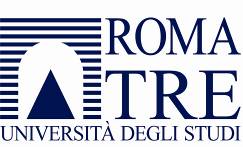 Dipartimento di Economia Aziendale INSEGNAMENTOVINCITORESSDORESEMAnalisi e contabilità dei costiAbate FrancaSECS-P/07602Diritto delle banche e delle assicurazioni – ll moduloRispoli VittorioIUS/05202Financial and actuarial sciences – III moduloRusso FlavioSECS-S/06202Matematica generale 1° canaleBetti DanielaSECS-S/06201Matematica generale 2° canaleStolfi PaolaSECS-S/06201Matematica generale 3° canaleMutignani RaffaellaSECS-S/06201Organizzazione aziendale – I moduloCeschel FedericoSECS-P/10401Organizzazione aziendale - ll moduloAlbano ValentinaSECS-P-10201Qualità: centralità del cliente e miglioramento delle performances – ll moduloNessun idoneoSECS-S/02202Quantitative methods in financial economics – ll moduloIannaccone RobertoSECS-S/01201Iannaccone RobertoSECS-S/01401Risk and accounting – ll moduloVenuti MarcoSECS-P/07402Risk management e creazione di valore nelle bancheScardozzi GiuliaSECS-P/11601Statistics for financeBacchini FabioSECS-S/01601Storia di impresa – ll moduloGarbini LucaSECS-P/12402Storia del lavoro e delle relazioni industrialill moduloBianchi GiampieroSECS-P/12201Teoria del portafoglio e dei contratti derivati ll moduloRocciolo FrancescoSECS-S/06202